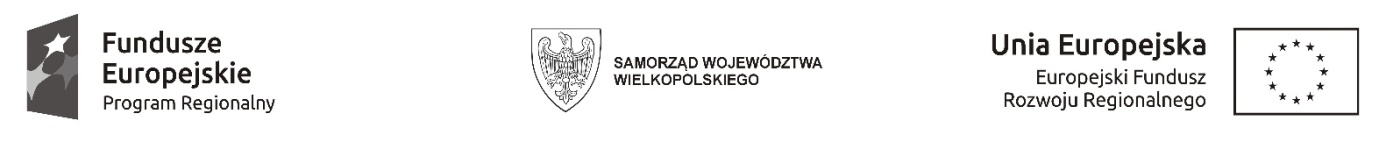 Sfinansowano w ramach reakcji Unii na pandemię COVID-19WCPiT/EA/381-04/2022Poznań, dnia   17.01.2023 r.Informacja na podstawie art. 222 ust. 4 ustawyz dnia 11 września 2019 r. Prawo zamówień publicznych(tj. Dz. U. z 2022 r. poz. 1710 z późn. zm.)Przedmiot zamówienia:„Zakup sprzętu i aparatury medycznej dla Zakładu Patologii Klinicznej i Genetyki Medycznej wraz z jego zainstalowaniem i uruchomieniem ”Kwota jaką Zamawiający zamierza przeznaczyć na sfinansowanie zamówienia wynosi:Nr pakietuKwota11 510 000,00 zł2173 000,00 zł3490 000,00 zł4370 000,00 zł529 000,00 zł6112 000,00 zł7230 000,00 złRAZEM2 914 000,00 zł